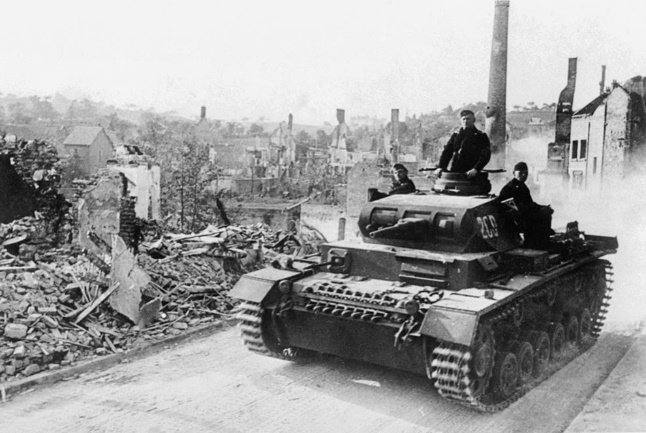 ESPN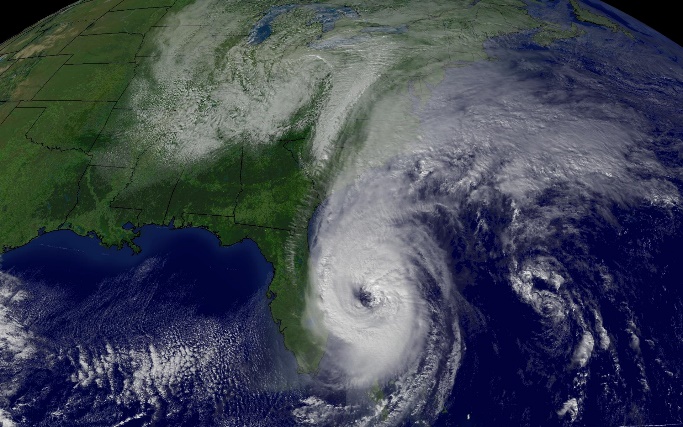 ESPN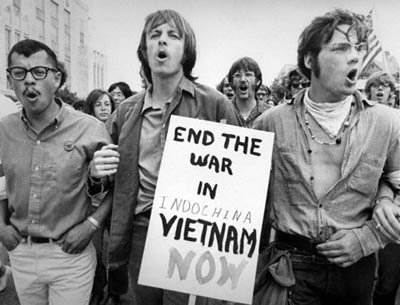 ESPN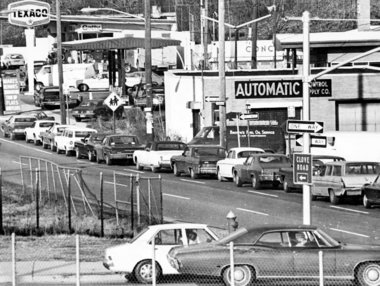 ESPN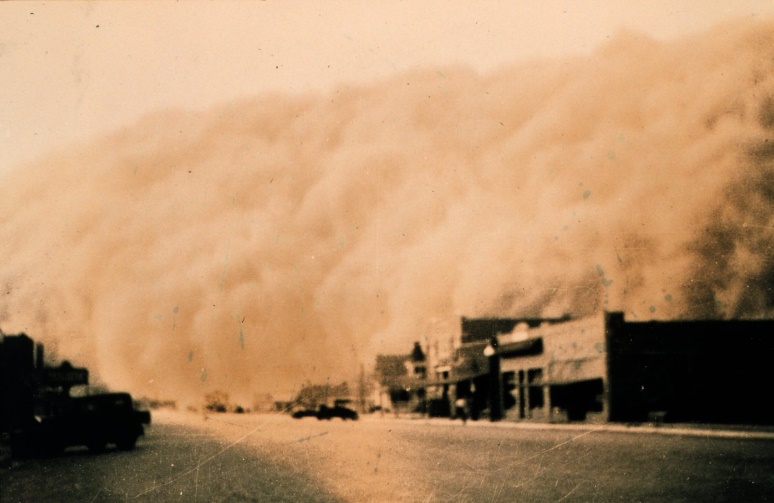 ESPN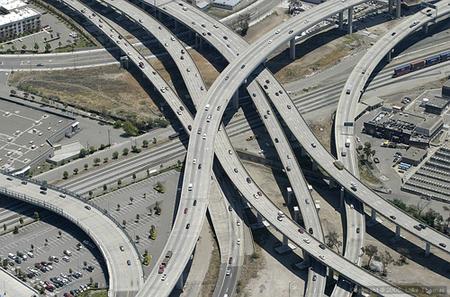 ESPN